ATTENDEESDirectors:Laurie Frederickson- PresentAnay Terala- PresentSteph Belmontes- PresentBrayton Rose- PresentJasmine Fan- AbsentKhushi Sahi- AbsentAnagha Kumar- PresentLorenzo Powell- PresentSahir Mir- AbsentYash Jain- AbsentAlexandros Chatzipanagos- PresentCarley Mosby- PresentAditya Lahiri- AbsentElisabeth Melms- PresentMinseo Kim- AbsentShraavya Pydisetti - AbsentRezwana Habib - AbsentIzzy Kudish- PresentHank Walter- PresentJa Quita Joy Roberts- PresentDavid Miller- PresentDanielle DeSwawal- PresentAdvisors:David Eron- AbsentIan Fournie- AbsentTeresa Weimann- PresentZoe Zgodzinski- AbsentGuests:HayleyOlivia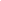 COMMITTEE REPORTS:Elisabeth- Valentine's Day event on the 14th. It's going through BA right now. I can only be there for half at 2-4 pm tabling in the IMU, and my AD can only be there for half. It would be fantastic if one or two directors could be there when I could not. Please let me know. Anagha- Currently working on an event for black history month for a chef to do a cooking demoLorenzo- I've been working with BKB to get things finalized. The event is next weekend. This is required for directors to go unless they have a reason why they cannot go. Support, and bring friends. 	Anay- do you need to buy tickets? 	Teresa- let Lorenzo know that you are going; you won't need tickets.Ja Quita- I gave Laurie some flyers; please read them after the meeting.Izzy- I only have a little news from last week; I am looking into March Madness and Little Little 499.Alex- Stay tuned for lecture events.Teresa- If you have yet to hear, the total eclipse is April 8th. Carley will help with what act will be performing at Dunn Meadow. William Shatner will be doing poetry, and Dr. Mae Jemison will give a lecture at Memorial Stadium. Hank- Rumor has it there will be a musical act.Carley- Is it the same act from the previous discussion?Brayton- The highlight of my week was lunch with Anagha, Carley, and David. I am working on the same things from last week and altering how we do partnerships—meeting with the IMU visioning committee and room reservations. Laurie- Tomorrow, I have the room reservation policies; at the same time, Anagha and I have a meal planning committee. Figuring out and clarifying scholarship things. Artinitiaive met this week. We are collaborating with La Casa and Latinos Unidos and applying for a grant for the 24/25 school year. The website has a tab for governance. Since our bylaws share that the minutes are public, it shows the most recent minutes. Minutes will be published online. There are materials for the Black Film Archive & Center; see them. Danielle- I will be having a presentation in the Oak Room regarding student unions on February 1st at 3:30 pm.Steph- Looking into Director bonding events such as a potluck or having an office polaroid for Directors to use at their events. Anay- Reserves from earlier, I finally got a BA committee to process proposals quicker. Carley- While working with Neal Marshall, I met with Rez, Anagha, Brayton, Lorenzo, and my AD. I chatted with other committees to share and connect with other cultures. David- I've had a great time having meals with you guys. What mystifies me is the April 8 conversations. Nothing will be able to move.	Teresa- yes, since students won't have classes, the Dunn Meadow program exists since it is within walking distance. There will be 300,000 people coming into Bloomington. They will be closing streets so students who are walking around can get around safely. 7th Street will be closed. 	Danielle- the other strategy is that the stadium will be time staggered so things can start and end at different points. There will be gridlock. DISCUSSION ITEMS: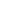 Item 1: Unions Presentation Context: As a follow-up to the discussion item at tonight's Board meeting (and for those of you who weren't able to be there), I am asking you to come to a presentation by Professor Danielle DeSawal about college unions. You know her as the vibrant, brilliant faculty member on the Union Board; you may not know that she is one of the leading researchers in the country about college unions, and you serve on the Board for the Union. Most importantly, when Danielle presents about college unions on February 1 at 3:30 in the Oak Room, she will be presenting to us and to the IMU Visioning Committee, which Vice Provost Lamar appointed to make some recommendations on the future of the IMU, as well as a number of IMU staff. It would make a strong statement to that Committee if students were there, showing that they care about the Union and the student's role in governing and advising the Union. Please come.For those of you who want to read about a research study that Danielle led which will be the basis for a good part of the presentation, I've attached some articles that the Association of College Unions International published about it.Questions: Hank- If you weren't on 114, you probably heard something about the reorganization of student life and the hotel. Dr Hylton has appointed a visioning committee to address the significant questions pertaining to this. Danielle has agreed to do a presentation about student life and unions. Danielle- I've been working on redoing it; several different pieces exist. I am addressing the visioning component and what was found in the study of what created student success in the Union. It will be a little different, but there will be repeated components. Hank- there's at least one other reason why it would be a good reason for you to come. You are a university board created by the board of trustees; you are student-led. But it would make a powerful statement if students showed up to show they care about the Union. Laurie-Vicka will be at the following week after next week's board meeting on how we are able to put on events that represent students and the student voice. It would be really beneficial to show our interest in programming, the students, and the Union. Coming to this beautiful discussion would be great. Teresa- If you have a class at that time and would like a note to miss class, I could write a note. But you would need to come to said training. Please send me a Slack message. It is from 3:30-5Ja Quita- will there be a virtual option to watch? Danielle- I don't know if the room will be equipped for thatHank- it's in the oak room; it would be challenging. Item 2: Holiday and Cultural Celebrations in the IMU Hayley- Introducing herself, the program coordinator for Late Nite. Part of the job is to highlight holiday celebrations in the IMU. Tonight is an update on the approved Holiday schedule. The list will show holidays that are currently celebrated and those that are not celebrated. Laurie- thank you for the context. We will be splitting into groups. The holiday guide is in the slack. The first half of the events is the holidays that have programming. The second half is a bunch of holidays that we can add. Hank- why we do this is probably understood, but I want to be direct about it. We want students to feel that this is their home, and we want to have students of all different backgrounds feel comfortable. It's directly connected to the union and union board. Ja Quita- I asked for permission to have a black history month celebration on February 28th.Laurie- are there any other questions about things people would like to add?*everyone split into groups for discussion * Laurie: I made an Excel with the holidays and what months Steph- In my group, we agreed that there shouldn't be a celebration in the Union for 5 de Mayo since it is more so associated with partying, and a lot of people don't recognize it for what it is, which is celebrating Mexico's victory over the second French Empire at the battle of Puebla. It is not Mexican Independence Day, which a lot of people believe it to be. We also said no to Dia De Los Reyes Magos since, in a nutshell, it is like Christmas. Traditionally, children would leave shoes outside for the three kings to leave small gifts for them. We are on the fence about Las Posadas since it mainly celebrates Mary and Joseph's journey to Bethlehem. I'm not sure how we could celebrate this in the Union. This is the day that the three kings began their journey to visit baby Jesus. However, we did like Ash Wednesday or Passover, along with Earth Day and Loving Day.	Ja Quita- Hayley said to only pick 2 holidays, not all of them.	Steph- I apologize; I got excited seeing some of my cultural holidays being mentioned when they are usually overlooked or not celebrated unless you are Latino. I also saw it as an opportunity to educate everyone about the holidays.Elisabeth- we liked MLK day; it's unbelievable that we currently don't do anything for that. We liked Passover since we celebrate Hannukah but not Passover. We don't like Cinco De Mayo because of the Mariachi band.Ja Quita- We liked MLK. We were surprised it's not currently celebrated; we're not sure why unless it's because it's so soon after the break.Hayley- I'm not sure why it's not celebrated in the past; it might be because students aren't on campus that day. But days can definitely be adjusted to follow the student schedule.Ja Quita- We said no to Mardi Gras since it is the same idea as Cinco de Mayo. We liked Juneteenth, but it was over the summer and during pride month. Hayley- We celebrate pride month in August since that's when Bloomington celebrates it. We do social media for Juneteenth right now. But we can discuss how we can fill that up and have more of an online presence. Ja Quita- We collaborate a lot with the city. David- There are 10k students in the summer, so this place is empty.Lorenzo- there are definitely a lot of programs and students on campus during the summer. It matters more about finding the logistics of when students are on campus the most. Alex- Our group liked the holidays Dia de los Reyes and Eid al Fitr to be celebrated.Laurie- So now we have a list of holidays. We've selected most of them; how many would you like for us to choose? Hayley- Max 3Laurie- we have MLK Day locked in. Eid was mentioned a few times. Ja Quita- can you zoom out? I think we should look at the timing of the break and see what is not a busy month. Looking into December, it is after everyone leaves for the break. Laurie- We can get rid of Dia de Los Magos, based on what Steph shared. Elisabeth- I would say no to Ash Wednesday because, as someone who is Catholic, students can take the B bus or the F bus to St Paul. Steph- I agree, to an extent, that St. Paul's is close to Catholic students, but it is not a welcoming place for all students.Elisabeth- In my experience, they are welcoming.Danielle- I would advocate for Earth Day because it provides a good educational collaboration. Lorenzo- Earth Day would be a good way to show students how they are connected. In high school, I was super excited to create little projects. It's a good way to show the academic and activity side of the holiday.Laurie- moves Earth Day to recommend Ja QUita- Juneteenth can be an opportunity for educating students. It can be an educational opportunity, but it is in the summer. Carley- October doesn't have much, we have a lot of programming for high school, but sexual assault awareness month, I don't remember what we had here. Domestic Violence Awareness Month or awareness of the red zone. Laurie moves DV month to the list**Ja Quita- If we can add holidays to the list, I'd like for suicide awareness to be added. Laurie- I have MLK Day, Earth Day, and Domestic Violence Awareness Month. Hayley- there are some examples of each of the holidays. I want to know your honest feedback, but please keep in mind it won't be very large programming. Danielle- For Earth Day, you can reach out to the Earth and Atmospheric Science department for programming ideas or a potential collaborationElisabeth- I like MLK Day and playing his speeches in the Starbucks lounge.Hank- I like the idea of doing that. That is a holiday that people aren't in the Union as much Lorenzo- Spread MLK day to tabling, positive affirmations, and spread education of the day throughout the day.Laurie- Are there any other recommendations?Steph- For Earth Day, you can post on social media how to reuse, reduce, and recycle and be more mindful of their purchases or how they dispose of things.Danielle– Go purple day for DV in October.Hayley- what are all your thoughts of MLK partnering with Big 10 registration dayJa Quita- I think those should be separate. Voting encouragement should be thought out. Lorenzo- I agree; having it separate would be wiser. Elizabeth- For Earth Day, you can talk to O'Neill about environmental programming and work with sustain IU. Hank- Suggest that there be something for Muslim students since there is no Muslim culture center. It would be nice to have something for them. Hayley- would it be possible to get some hands from UB for these events?Laurie- yes, I will also get you in connection with MESA as well for Muslim events.Item 3: Reserves Account Anay- I want to give a quick background of the reserves account and how we can utilize it in the future. In the bylaws, it is there to give cushion in case something happens. It has to have a minimum of 15k, and it currently has 0. We cannot utilize it due to this. With the current budget, if an event goes above the budgeted amount, it will affect directors when they are planning their events. It is difficult to build that cushion since there is no reserve account. Laurie- one more piece of context. The reserves got drained to 0 in 2019, then we lost alot of money after an event that did not happen. The IMU helped us when that did happen, but now with the restructuring, that is no longer an option. David- what is your plan to build itAnay- I'm still trying to figure it out. Right now, it's only if a ticketed event makes a profit. Teresa- we could make money on Peach Pit if it sells out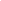 ACTION ITEMS: Item 1: Union Board Statement VoteLaurie- Based on the last board, I am moving this to an asynchronous vote. I have a little policy since this is a word vote. Policy- UB will not release statements unless the issue pertains to UB or the IMU. Laurie is giving an overview of the history of statements and UB. Izzy- how black and white is this? Is there a gray area? Laurie- I think this does have room for flexibility. This forces us to think of the connection first instead of just wanting to release a statement. Elisabeth- a vote no on this policy means that UB would never release a policy?Laurie- no, currently, the standing 114 exec last year voted that they will never release a statement. The status quo is we can never release a statement. If we vote no on this, then we can overturn the previous statement or keep it the way it is now. David M- if this would pass, who would have the authority to passLaurie- right now, in the bylaws, the house committee would work on a statement Teresa- The House committee creates policies about the statement process, but they would create it. Laurie- basically, after we vote on this, the house will get on this to release a policy about Union Board dutiesCarley- will this vote create an allowance to create a procedure? Who writes it, and who approves it?Laurie- it's up to debate who writes it, and the board will approve it Anay- what does this policy prove?Laurie- this blocks statements that are more like the Asian American hate crime or the police chief stepping down. It would relate to what 113 did to talk about things with the union. If things or events are against our values, then we would release a statement. So basically, this policy says we don't make statements unless we really really need to. Ja Quita- those who are not here today would not be able to vote appropriately since they haven't heard the discussion today. Laurie- A few people who slacked me left comments with theirs. The votes I've received say no statements unless they pertain to us.Ja Quita- I just wonder if their votes will change based on what we heard.Danielle- if you read just that statement, it makes sense. We just got confused about who writes it and who approves it. Results- PassedLaurie- so circling to that, I will reach out to the house committee to come up with ideas for a procedure if there is a reason we need to make a statement. I know this discussion was brought up in a broader discussion. One thing to think through is the EVP process (ethics, values, and principles). The EVP board is exec, and we have one nonstudent director present. IUSG failed to have a strong process; I hope we learn to have a strong process. Exec and social impact are partnering with Hillel. Continuing to see if there's a way to collaborate. 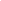 UPDATESElisabeth- I also had a nice time with David and Laurie. Lorenzo- shoutout to Teresa, thankful for all her help with BKB being on standby with information, and guiding me with help. Brayton- shoutout to Laurie Laurie- Saturday is the Party for Pasifika. Khushi is at sundance, but Lorenzo and I will be there. It's 7 pm on Saturday. Adjourned: 7:56